Parliamentary Procedure Once everyone is sitting and ready, how does the conference begin (taking attendance)?What do you say and do when your country is called?What is the group of leaders of the conference called? Which 3 people make up this group? 1. 					2. 					3. Who do you address if you want to make a point or motion? What is the speakers list? Why do you want to be on the speakers list? What happens when the speakers list is closed? If you have extra time after your speech, what are your options? Explain each. 1. 					2. 					3. After a few speeches, you want to change from formal debate to a moderated caucus…  How do you get from formal debate to a moderated caucus? How many people need to vote yes for this to pass?  Explain what happens during a moderated caucus.Can you speak during a moderated caucus if you are not on the speakers list? If you are confused about procedure, what should you do? If you cannot hear the Chair, what should you do?  What is it called when you want to make a motion to walk around and speak with other delegation? Explain what happens during this time: Who should you talk to during this time? Circle all appropriate choices. No one; your country doesn’t want to make any allies. Your boyfriend/girlfriend, friends, even though he/she is a delegate of a country that disagrees with your countryCountries with similar interests and goals to your country What are the 3 parts of a resolution? 1. 					2. 					3. What should each part include? 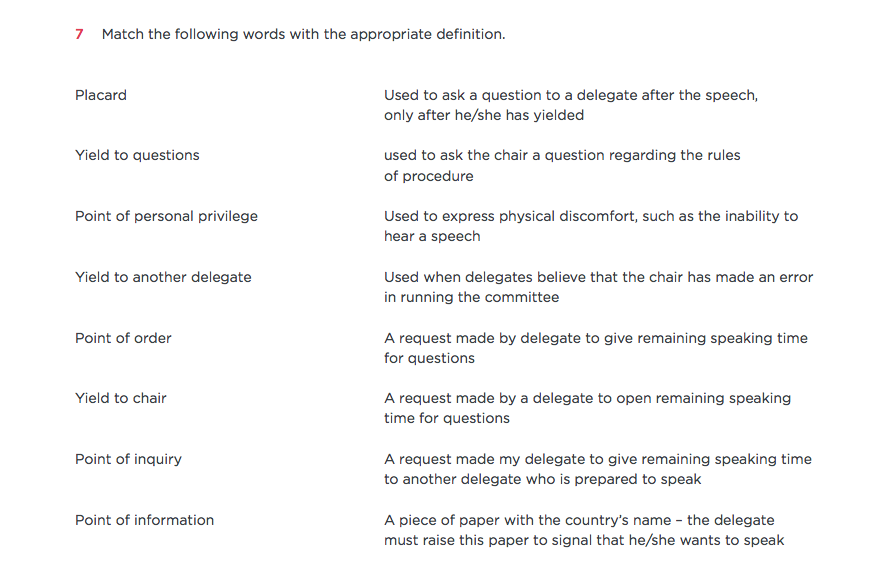 